Publicado en Barcelona el 01/12/2022 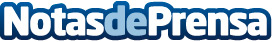 AleaSoft: MIBEL se libra de las subidas de precios registradas en los mercados europeos en noviembreEn noviembre, los precios de la mayoría de mercados europeos fueron superiores a los de octubre, excepto en MIBEL, que registró el menor precio desde agosto de 2021, incluyendo el precio de ajuste por el tope al gas. En la mayoría de mercados, el aumento de la producción eólica no consiguió contrarrestar la subida de la demanda y de los precios del gas y CO2. La producción solar aumentó respecto a noviembre 2021Datos de contacto:Alejandro Delgado900 10 21 61Nota de prensa publicada en: https://www.notasdeprensa.es/aleasoft-mibel-se-libra-de-las-subidas-de Categorias: Internacional Nacional Sector Energético http://www.notasdeprensa.es